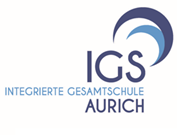 Hinweise zur Anmeldung für den 5. Jahrgang im Schuljahr 2024/2025
Schüler*innen, die ein Versetzungszeugnis nach Klasse 4 erhalten, können in den 5. Jahrgang aufgenommen werden.
Bitte laden Sie hierzu die Anmeldeunterlagen von unserer Homepage
(www.igsaurich.de) unter Downloads herunter. Sollten Sie nicht die Möglichkeit haben, die Unterlagen auszudrucken, können Sie diese auch im Sekretariat der Schule erhalten:
➢ Anmeldeformular
➢ Informationen zu den Schulbüchern mit Anmeldung zur Schulbuchausleihe
➢ Anmeldung zum Besuch der Musikklasse (bei Bedarf)
➢ Anmeldung zum Schulsportangebot „SPORT: Klasse!“ (bei Bedarf)

Bitte fügen Sie der Anmeldung die folgenden Unterlagen bei:
➢ eine Kopie der letzten beiden Grundschulzeugnisse
➢ eine Kopie der Geburtsurkunde
➢ das Formular zur Ausleihe von Lernmitteln
➢ ggf. den Sorgeberechtigungsnachweis➢ Nachweis über den vollständigen Masernimpfschutz (entweder über eine     ärztliche Bescheinigung oder Vorlage einer Kopie des Impfausweises)
Eine Kopie des Versetzungszeugnisses können Sie spätestens am Tag der
Einschulung im Sekretariat abgeben.
Die vollständig ausgefüllten Unterlagen senden Sie uns bitte per Post zu oder geben sie im Sekretariat der Schule ab:
Integrierte Gesamtschule Aurich
Am Schulzentrum 14
26605 Aurich
Bei Fragen können Sie sich gerne telefonisch (04941 600910) oder per E-Mail
(schulleitung@igs-aurich.de) an uns wenden.